О УПОКОЕНИИ 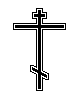 ………Иоанна…………………..….…………………Татианы……………………..…………………Ольги……………………….……………………Виталия…………………………...……………………………………………….…………………………………………………………………………………………………………………………………………………………………………………………………………………………………………………………………………………………………………………………………………………………